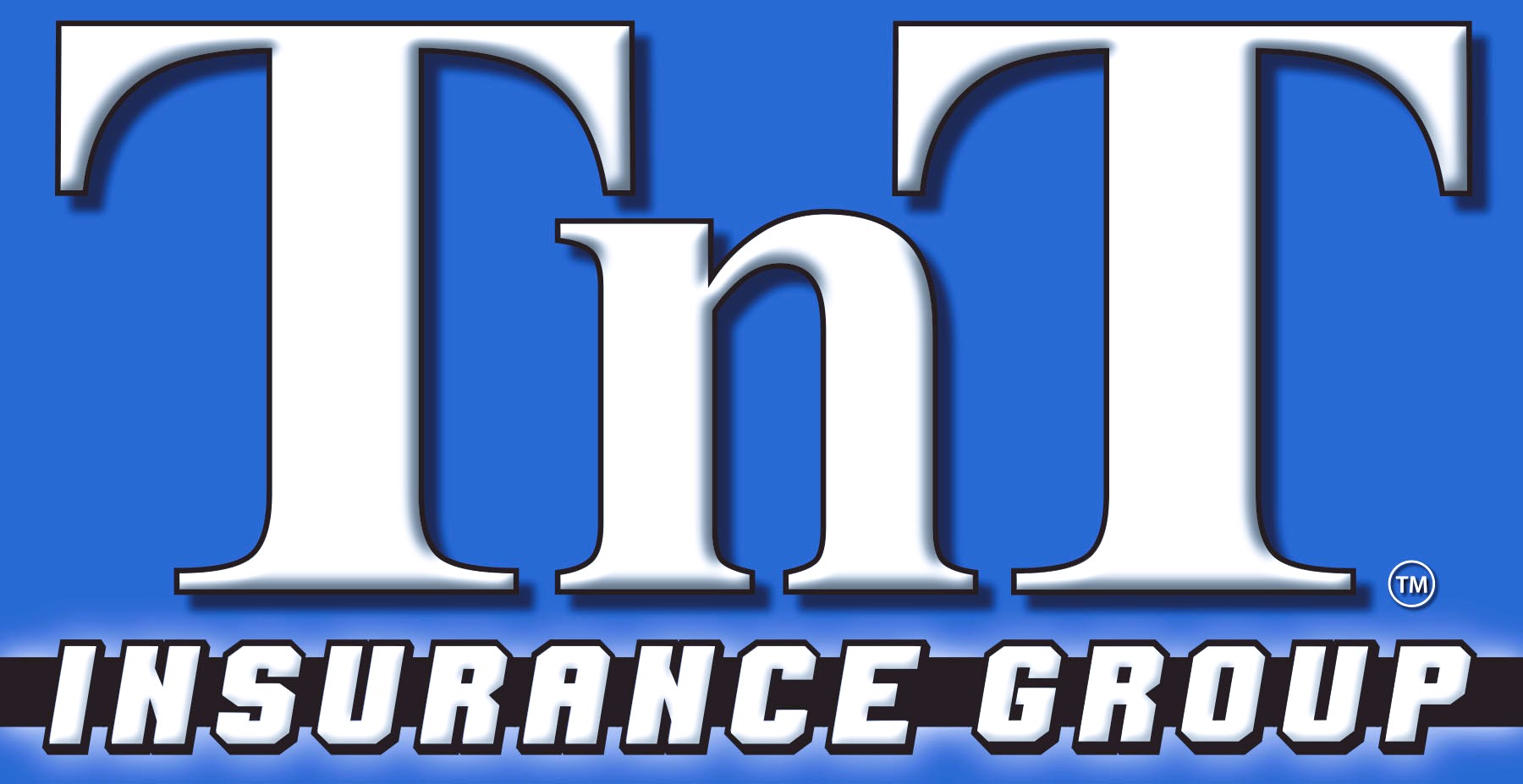 Homeowners Info                                          TnT Insurance Group Inc.                452 W Ketchum Ave   P.O. Box 177 Ketchum, OK  74349Office:  918-782-6595		TnTInsuranceGroupLLC.comTommy Pameticky, Principal / CEOResidential Insurance Quote:First NameLast NameAddressCity, State, Zip CodePhone NumberE-MailDate of BirthMarital StatusGenderSpouse NameSpouse Date of BirthSocial Security of Each ApplicantLevel/levels of EducationOccupation / occupationsInsurance DataOwn or RentCurrently Insured Y or NCurrent Carrier (optional)Current PremiumCurrent Policy End DateLiability LimitsDeductibleAny Claims or Property Losses in the past 5 YearsHome Data:Date of PurchaseHome Estimated ValueYear BuiltSquare footageBedroom / Bath CountRoof TypeExterior Finish of HomeFoundation TypeLien Holder? Home Data Continued:Garage Attached or Detached Number of StallsFireplace or Stoves Y or NHeating Source - Gas or ElectricFire Protection - TypeProximity to Fire HydrantSwimming Pool Y or NDogs Y or NNumber of Families living in Home